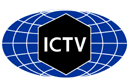 Part 1: TITLE, AUTHORS, APPROVALS, etcAuthor(s) and email address(es)Author(s) institutional address(es) (optional)Corresponding authorList the ICTV Study Group(s) that have seen this proposalICTV Study Group comments and response of proposerICTV Study Group votes on proposalAuthority to use the name of a living personSubmission datesICTV-EC comments and response of the proposerPart 2: NON-TAXONOMIC PROPOSALText of proposalPart 3: TAXONOMIC PROPOSALName of accompanying Excel moduleAbstractText of proposalSupporting evidenceReferencesCode assigned:2023.015DShort title: Creation of a new genus within the Entomopoxvirinae subfamilyShort title: Creation of a new genus within the Entomopoxvirinae subfamilyShort title: Creation of a new genus within the Entomopoxvirinae subfamilyMcInnes CJ, Damon IK, Smith GL, McFadden G, Isaacs SN, Roper RL, Evans DH, Damaso CR, Carulei O, Wise LM, Takatsuka J, Traktman P and Lefkowitz Ecolin.mcinnes@moredun.ac.uk; iad7@cdc.gov; geoffrey.smith@path.ox.ac.uk; grantmcf@asu.edu; isaacs@pennmedicine.upenn.edu; roperr@ecu.edu; devans@ualberta.ca; damasoc@biof.ufrj.br; ocarulei@gmail.com; lyn.wise@otago.ac.nz; junsan@affrc.go.jp; traktman@musc.edu; elliotl@uab.eduColin J McInnesPoxviridae Study GroupThe Study Group discussed the principle of removing species from the ICTV master species list (MSL) where no sequence data was available to support their inclusion as distinct species within the Poxviridae family. The study group were in agreement that these virus species should be removed until such time that supporting sequence data became available. Study GroupNumber of membersNumber of membersNumber of membersStudy GroupVotes supportVotes againstNo votePoxvirus1201Is any taxon name used here derived from that of a living person (Y/N)NTaxon namePerson from whom the name is derivedPermission attached (Y/N)Date first submitted to SC ChairJune 2023Date of this revision (if different to above)2023.015D.N.v1.Poxviridae_ab_27sp_1g.xlsxHere we propose to abolish 27 poxvirus species due to the lack of sequence data to support their existence as novel species within the Poxviridae family. If agreed, this would leave one of the genera within the entomopoxvirinae subfamily without any representative species and therefore our further proposal would be to abolish this genus until such time that data can be produced that would support its re-instatement.